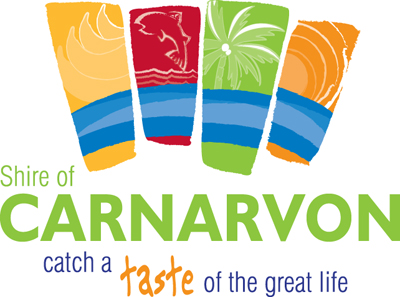 Notification of conduct of food business in respect of premises (section 107)Application for registration of food business in respect of premises (section 110)Notification of certain changes to registered food business (section 113)Proprietor/Business detailsPLEASE NOTE:  The food business is required to notify the Shire of Carnarvon of any changes to the information provided below.  The new information must be provided to the Shire of Carnarvon before the changes occur.  Any changes to the information may affect the classification of a food business.Is this food business a:Premises details (if food vehicle/temporary food business please provide details of where the vehicle is garaged)A scaled floor plan and specifications of the food business must be submitted with this form. The plans must include the following:	a)	the use of every room;	b)	the structural finishes of every wall, floor and ceiling;	c)	the position and type of every fitting and fixture;	d)	all sanitary conveniences, change rooms, storeroom, ventilating systems, drains, grease traps and provision for waste disposal; and      plans and specifications of the mechanical exhaust system if cooking is to take place in the food premises.Description of use of premisesPlease tick all boxes that apply (there may be more than one)Please provide more details about your type of business(For example: butcher, bakery, seafood processor, soft drink manufacturer, milk vendor, service station.  If business is a catering business, please provide maximum patrons estimate)Do you provide, produce or manufacture any of the following foods? Please tick all boxes that applyNature of food businessHours of operation:Recall contact:Declaration:I, the person making this application declare that:the information contained in this application is true and correct in every particularthe prescribed fee of $150.00 is enclosed with this application.Signature of applicant:In the case of a company, the signing officer must state position in the companyDate:**Please make cheques payable to SHIRE OF CARNARVON MUNICIPAL ACCOUNT**OFFICE USE ONLY: Fees Payable to a/c 1743Date:			Receipt#		CashierProprietor Name: Proprietor Name: Proprietor Name: Proprietor Name: Postal Address:Postal Address:Postal Address:Postal Address:::::Phone:A/H:A/H:Fax:Email:Email:Email:Email:Primary language spoken:Primary language spoken:Number of equivalent full time staff:Number of equivalent full time staff:Proposed Food BusinessExisting Food BusinessAlteration to Food BusinessTrading Name: Address of Premises:Phone:Email:Name of person in charge and title (if different from proprietor):Details of food vehicle (make, model, registration plate):Details of any associated premises:Manufacturer/processorRetailerFood ServiceDistributor/importerPackerStorageTransportRestaurant/café Snack bar/takeawayCatererHotel/motel/guesthousePub/tavernCanteen/kitchenHospital/nursing homeChildcare centreHome deliveryTemporary food premisesManufacturer/processorRetailerFood ServiceDistributor/importerPackerStorageTransportRestaurant/café Snack bar/takeawayCatererHotel/motel/guesthousePub/tavernCanteen/kitchenHospital/nursing homeChildcare centreHome deliveryTemporary food premisesManufacturer/processorRetailerFood ServiceDistributor/importerPackerStorageTransportRestaurant/café Snack bar/takeawayCatererHotel/motel/guesthousePub/tavernCanteen/kitchenHospital/nursing homeChildcare centreHome deliveryTemporary food premisesManufacturer/processorRetailerFood ServiceDistributor/importerPackerStorageTransportRestaurant/café Snack bar/takeawayCatererHotel/motel/guesthousePub/tavernCanteen/kitchenHospital/nursing homeChildcare centreHome deliveryTemporary food premisesManufacturer/processorRetailerFood ServiceDistributor/importerPackerStorageTransportRestaurant/café Snack bar/takeawayCatererHotel/motel/guesthousePub/tavernCanteen/kitchenHospital/nursing homeChildcare centreHome deliveryTemporary food premisesManufacturer/processorRetailerFood ServiceDistributor/importerPackerStorageTransportRestaurant/café Snack bar/takeawayCatererHotel/motel/guesthousePub/tavernCanteen/kitchenHospital/nursing homeChildcare centreHome deliveryTemporary food premisesManufacturer/processorRetailerFood ServiceDistributor/importerPackerStorageTransportRestaurant/café Snack bar/takeawayCatererHotel/motel/guesthousePub/tavernCanteen/kitchenHospital/nursing homeChildcare centreHome deliveryTemporary food premisesManufacturer/processorRetailerFood ServiceDistributor/importerPackerStorageTransportRestaurant/café Snack bar/takeawayCatererMobile food operatorManufacturer/processorRetailerFood ServiceDistributor/importerPackerStorageTransportRestaurant/café Snack bar/takeawayCatererMarket stallManufacturer/processorRetailerFood ServiceDistributor/importerPackerStorageTransportRestaurant/café Snack bar/takeawayCatererCharitable or community organisationMeals-on-wheelsOther  Prepared, ready to eat table mealsFrozen mealsRaw meat, poultry or seafood (i.e. oysters)Processed meat, poultry or seafoodFermented meat productsMeat pies, sausage rolls or hot dogsSandwiches or rollsSoft drinks/juicesRaw fruit and vegetablesProcessed fruit and vegetablesConfectionaryInfant or baby foodsBread, pastries or cakesEgg or egg productsDairy productsPrepared saladsOther:Prepared, ready to eat table mealsFrozen mealsRaw meat, poultry or seafood (i.e. oysters)Processed meat, poultry or seafoodFermented meat productsMeat pies, sausage rolls or hot dogsSandwiches or rollsSoft drinks/juicesRaw fruit and vegetablesProcessed fruit and vegetablesConfectionaryInfant or baby foodsBread, pastries or cakesEgg or egg productsDairy productsPrepared saladsOther:Prepared, ready to eat table mealsFrozen mealsRaw meat, poultry or seafood (i.e. oysters)Processed meat, poultry or seafoodFermented meat productsMeat pies, sausage rolls or hot dogsSandwiches or rollsSoft drinks/juicesRaw fruit and vegetablesProcessed fruit and vegetablesConfectionaryInfant or baby foodsBread, pastries or cakesEgg or egg productsDairy productsPrepared saladsOther:Prepared, ready to eat table mealsFrozen mealsRaw meat, poultry or seafood (i.e. oysters)Processed meat, poultry or seafoodFermented meat productsMeat pies, sausage rolls or hot dogsSandwiches or rollsSoft drinks/juicesRaw fruit and vegetablesProcessed fruit and vegetablesConfectionaryInfant or baby foodsBread, pastries or cakesEgg or egg productsDairy productsPrepared saladsOther:Prepared, ready to eat table mealsFrozen mealsRaw meat, poultry or seafood (i.e. oysters)Processed meat, poultry or seafoodFermented meat productsMeat pies, sausage rolls or hot dogsSandwiches or rollsSoft drinks/juicesRaw fruit and vegetablesProcessed fruit and vegetablesConfectionaryInfant or baby foodsBread, pastries or cakesEgg or egg productsDairy productsPrepared saladsOther:Prepared, ready to eat table mealsFrozen mealsRaw meat, poultry or seafood (i.e. oysters)Processed meat, poultry or seafoodFermented meat productsMeat pies, sausage rolls or hot dogsSandwiches or rollsSoft drinks/juicesRaw fruit and vegetablesProcessed fruit and vegetablesConfectionaryInfant or baby foodsBread, pastries or cakesEgg or egg productsDairy productsPrepared saladsOther:Prepared, ready to eat table mealsFrozen mealsRaw meat, poultry or seafood (i.e. oysters)Processed meat, poultry or seafoodFermented meat productsMeat pies, sausage rolls or hot dogsSandwiches or rollsSoft drinks/juicesRaw fruit and vegetablesProcessed fruit and vegetablesConfectionaryInfant or baby foodsBread, pastries or cakesEgg or egg productsDairy productsPrepared saladsOther:Prepared, ready to eat table mealsFrozen mealsRaw meat, poultry or seafood (i.e. oysters)Processed meat, poultry or seafoodFermented meat productsMeat pies, sausage rolls or hot dogsSandwiches or rollsSoft drinks/juicesRaw fruit and vegetablesProcessed fruit and vegetablesConfectionaryInfant or baby foodsBread, pastries or cakesEgg or egg productsDairy productsPrepared saladsOther:Prepared, ready to eat table mealsFrozen mealsRaw meat, poultry or seafood (i.e. oysters)Processed meat, poultry or seafoodFermented meat productsMeat pies, sausage rolls or hot dogsSandwiches or rollsSoft drinks/juicesRaw fruit and vegetablesProcessed fruit and vegetablesConfectionaryInfant or baby foodsBread, pastries or cakesEgg or egg productsDairy productsPrepared saladsOther:Prepared, ready to eat table mealsFrozen mealsRaw meat, poultry or seafood (i.e. oysters)Processed meat, poultry or seafoodFermented meat productsMeat pies, sausage rolls or hot dogsSandwiches or rollsSoft drinks/juicesRaw fruit and vegetablesProcessed fruit and vegetablesConfectionaryInfant or baby foodsBread, pastries or cakesEgg or egg productsDairy productsPrepared saladsOther:YesNoAre you a small business?Is the food that you provide, produce or manufacture ready-to-eat when sold to the customer?Do you process the food that you produce or provide before sale or distribution?Do you directly supply or manufacturer food for organisations that cater to vulnerable persons?To be answered by manufacturing/processing businesses only:YesNoDo you manufacture or produce products that are not shelf stable?Do you manufacture or produce fermented meat products such as salami?To be answered by food service and retail businesses only (including charitable and community organisations, market stalls and temporary food premises):To be answered by food service and retail businesses only (including charitable and community organisations, market stalls and temporary food premises):To be answered by food service and retail businesses only (including charitable and community organisations, market stalls and temporary food premises):Do you sell ready-to-eat food at a different location from where it is prepared?MondayFridayTuesdaySaturdayWednesdaySundayThursdayFirst nameLast namePhoneA/H:Fax:Email